СКАЖИТЕ «НЕТ»высокому уровню холестерина!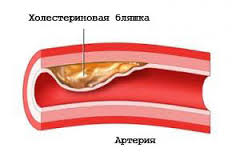 Министерство здравоохранения Тульской областиГУЗ «Тульский областной центр  медицинской профилактики и реабилитации им. Я.С.Стечкина»Высокий уровень холестерина, как тихий убийца – медленно, но верно разрушает сердечно-сосудистую систему, уродуя и разрушая стенки сосудов, превращая их в подобие ржавых водопроводных труб. Если вовремя не принять меры, дело может закончиться настоящей сосудистой катастрофой.Чтобы  избежать катастрофы необходимо снижать  уровень холестерина за счет:- соблюдения диеты;- снижения массы тела при её избытке;- увеличения физических нагрузок;- постоянного контроля артериального давления;- систематического определения уровня  сахара в крови при сахарном диабете;- отказа от курения;- употребления продуктов, снижающих уровень вредного холестерина (овсянка, лосось, оливковое масло, морковь, помидоры, сладкий перец, чечевица, фасоль, чеснок, цитрусовые);- принятия  соответствующих препаратов, назначенных врачом.Места поражения холестерином сосудовРазвитие заболеваний, связанных с высоким уровнем холестеринаПоследствия(к чему может привести)Коронарные сосуды сердцаСтенокардия, аритмия, сердечная недостаточностьИнфарктСосуды головно-го мозгаГоловная боль, шум в ушах, ухудшение памяти, нарушение зренияИнсультСосуды нижних конечностейХромота, боли в но-гах (особенно при ходьбе), онемение (зябкость) ногОперации на ногах (вплоть  до ампутации)